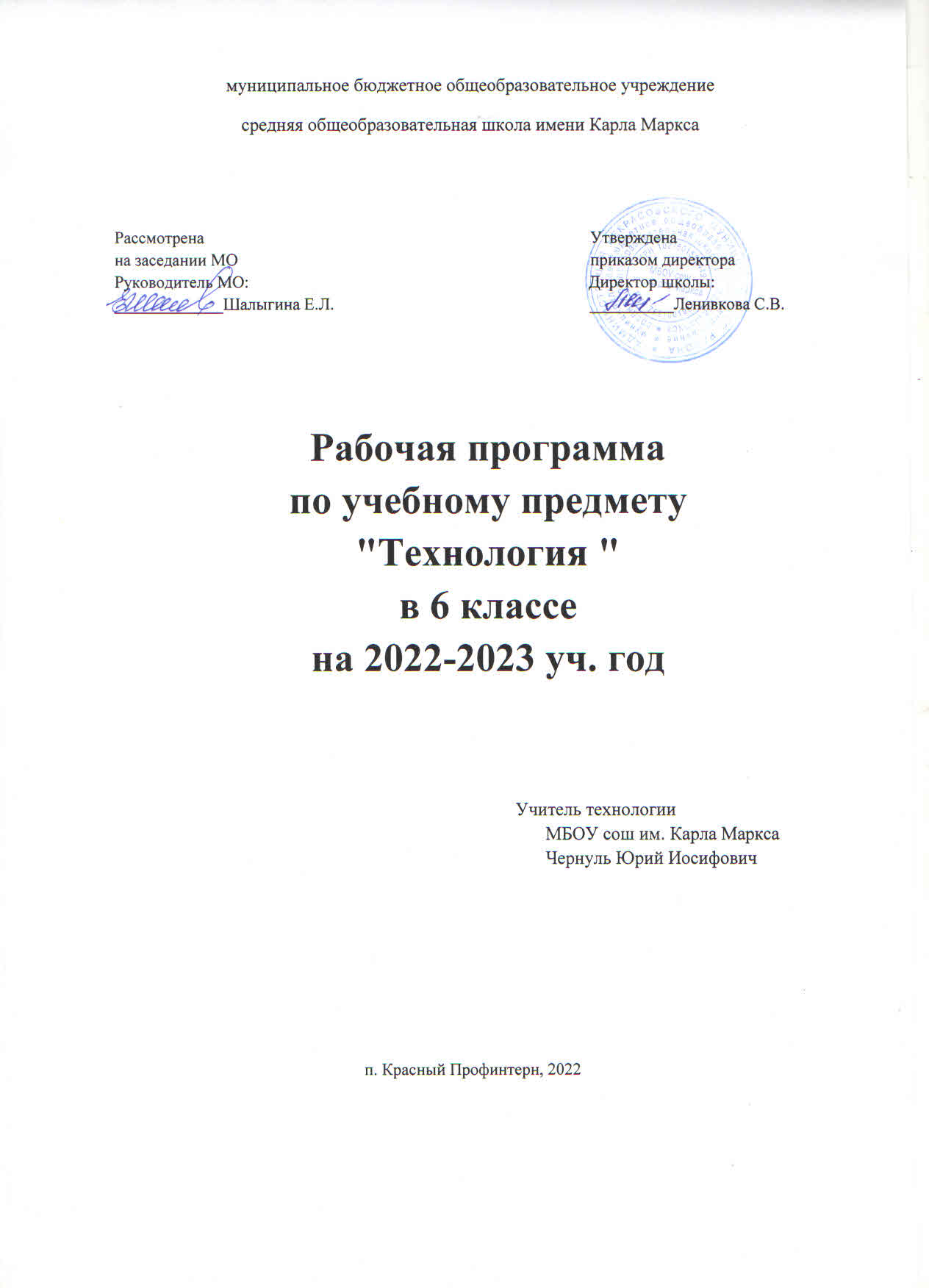 1. Пояснительная запискаЦели изучения предмета «Технология» в системе основного общего образования.Основными целями обучения технологии являются:-освоение обучающимися технологических знаний, основ культуры созидательного труда, представлений о технологической культуре на основе включения в различные виды деятельности по созданию личностно или общественно значимых изделий;-овладение универсальными учебными действиями (УУД) и предметными компетенциями.Задачи обучения:-овладение необходимыми в повседневной жизни базовыми приемами ручного и механизированного труда с использованием распространенных инструментов, механизмов и машин, способами управления отдельными видами распространенной в быту техники, необходимой в обыденной жизни и будущей профессиональной деятельности; научиться применять в практической деятельности знания, полученные при изучении основ наук.- овладение общетрудовыми и специальными умениями, необходимыми для поиска и использования технологической информации, проектирования и создания продуктов труда, ведения домашнего хозяйства, самостоятельного и осознанного определения своих жизненных и профессиональных планов;-развитие технического мышления, пространственного воображения, интеллектуальных, творческих, коммуникативных и организаторских способностей;-воспитание трудолюбия, бережливости, аккуратности, целеустремлённости, ответственности за результаты своей деятельности, уважительного отношения к людям разных профессий и результатам их труда; получение опыта применения политехнических и технологических знаний в самостоятельной практической деятельности.1.2 Место предмета «Технология» в учебном плане.Федеральный базисный учебный план для образовательных учреждений РФ отводит 70 часов для обязательного изучения курса «Технология» на этапе основного общего образования из расчёта 2 часа в неделю. При этом примерная программа предусматривает резерв свободного учебного времени для реализации авторских подходов, внедрения современных методов обучения, а так же для компенсирования потерянного время, во избежание невыполнения учебного плана по причине временного приостановления учебного процесса.1.3 Сведения об учебно-методическом комплексеУчебно-методический комплект для учащихсяОсновная«Технология. Индустриальные технологии» (ФГОС) - учебник по программе В. Д. Симоненко для учащихся 6 классов. Авторы: В. Д. Симоненко, А. Т. Тищенко, Н. В. Синица. Издательство М. , «Вентана - Граф» 2014 год.ДополнительнаяЕдиная коллекция цифровых образовательных ресурсовhttp://school-collection.edu.ru/Учебно-методический комплект для учителя1.​  «Технология. Индустриальные технологии» (ФГОС) - учебник по программе В. Д. Симоненко для учащихся 6 классов. Авторы: В. Д. Симоненко, А. Т. Тищенко, Н. В. Синица. Издательство М. , «Вентана - Граф» 2014 год.2.​  Программа «Технология» для учащихся 5 - 8 классов. Авторы А. Т. Тищенко, Н. В. Синица. Под редакцией В. Д. Симоненко Издательство: М. , «Вентана - Граф» 2014 г.3.​ Поурочное планирование по учебнику «Технология». Индустриальные технологии: 6 класс: учебник для учащихся общеобразовательных организаций/ А. Т. Тищенко, В.Д. Симоненко. – М.: Вентана-Граф, 20144.​ Боровков, Ю. А. Технический справочник учителя труда : пособие для учителей 4–8 кл. /Ю. А. Боровков, С. Ф. Легорнев, Б. А. Черепашенец. – 6-е изд., перераб. и доп. – М. : Просвещение,2010.5.Единое окно доступа к образовательным ресурсам   http://window.edu.ru/Технические средства обучения: ноутбук, проектор.Учебно-практическое оборудование: станок СТД-120, рубанки, электролобзик, дрель-шуруповёрт, ножовки по дереву и металлу.1.4 Формы промежуточной аттестацииПрограмма предназначена для учащихся общеобразовательных классов и предусматривает выполнение двух тематических и итоговой контрольных работ.2. Планируемые предметные результаты изучения курса «Технология» (индустриальные технологии) в средней школе в 6 классеОбучающийся научится понимать и применять полученные знания:какие свойства материалов необходимо учитывать при их обработке;общее устройство столярного верстака, уметь пользоваться им при выполнении столярных операций;назначение, устройство и принцип действия простейшего столярного инструмента (разметочного, ударного и режущего) и приспособлений для пиления (стусла); уметь пользоваться ими при выполнении соответствующих операций;основные виды механизмов по выполняемым функциям, а также по используемым в них рабочим частям;виды пиломатериалов;возможности и умения использовать микрокалькуляторы и ПК в процессе работы для выполнения необходимых расчётов, получения необходимой информации о технологии обработки деталей и сборки изделий;источники и носители информации, способы получения, хранения и поиска информации;принципы ухода за одеждой и обувью.что такое технический рисунок, эскиз и чертёж;основные параметры качества детали: форма, шероховатость и размеры каждой элементарной поверхности и их взаимное расположение; уметь осуществлять их контроль;пути предупреждения негативных последствий трудовой деятельности человека на окружающую среду и собственное здоровье;что такое текстовая и графическая информация;Обучающийся овладеет компонентами предметной компетенции:рационально организовывать рабочее место и соблюдать правила безопасности труда и личной гигиены при выполнении всех указанных работ;выполнять основные операции по обработке древесины ручными налаженными инструментами, изготавливать простейшие изделия из древесины по технологическим картам;читать простейшие технические рисунки и чертежи плоских и призматических деталей и деталей типа тел вращения;понимать содержание технологических карт и пользоваться ими при выполнении работ;графически изображать основные виды механизмов передач;находить необходимую техническую информацию;осуществлять контроль качества изготавливаемых изделий;читать чертежи и технологические карты, выявлять технические требования, предъявляемые к детали;выполнять основные учебно-производственные операции на сверлильном станке;соединять детали склеиванием, на гвоздях, шурупах;владеть простейшими способами технологии художественной отделки древесины (шлифовка, выжигание, отделка поверхностей материалов красками и лаками);применять политехнические и технологические знания и умения в самостоятельной практической деятельности;набирать и редактировать текст;создавать простые рисунки;работать на ПК в режиме калькулятора.Учащиеся должны быть способны решать следующие жизненно-практические задачи:• вести экологически здоровый образ жизни;• использовать ПК для решения технологических, конструкторских, экономических задач и как источник информации;• планировать и оформлять интерьер: ухаживать за одеждой и обувью, соблюдать гигиену, выражать уважение и заботу членам семьи;• проектировать и изготавливать полезные изделия из конструкционных и поделочных материалов3. Содержание учебного предметаРаздел 1 «Технологии обработки конструкционных материалов» - 50 часовТема 1. Технологии ручной обработки древесины и древесных материалов. (14 ч)Теоретические сведения. Заготовка древесины, пороки древесины. Отходы древесины и их рациональное использование. Профессии, связанные с производством древесины, древесных материалов и восстановлением лесных массивов.Свойства древесины: физические (плотность, влажность), механические (твёрдость, прочность, упругость). Сушка древесины: естественная, искусственная.Общие сведения о сборочных чертежах. Графическое изображение соединений на чертежах. Спецификация составных частей изделия. Правила чтения сборочных чертежей.Технологическая карта и её назначение. Использование персонального компьютера (ПК) для подготовки графической документации.Соединение брусков из древесины: внакладку, с помощью шкантов. Изготовление цилиндрических и конических деталей ручным инструментом. Контроль качества изделий.Изготовление деталей и изделий по техническим рисункам, эскизам, чертежам и технологическим картам.Отделка деталей и изделий окрашиванием. Выявление дефектов в детали (изделии) и их устранение,Правила безопасного труда при работе ручными столярными инструментами.Лабораторно-практические и практические работы, Распознавание природных пороков древесины в материалах и заготовках.Исследование плотности древесины.Чтение сборочного чертежа. Определение последовательности сборки изделия по технологической документации.Разработка технологической карты изготовления детали из древесины.Изготовление изделия из древесины с соединением брусков внакладку.Изготовление деталей, имеющих цилиндрическую и коническую форму.Сборка изделия по технологической документации.Окрашивание изделий из древесины красками и эмалями.Тема 2. Технологии художественно-прикладной обработки материалов (8ч.)Теоретические сведения. Традиционные виды декоративно-прикладного творчества и народных промыслов при работе с древесиной. История художественной обработки древесины.Резьба по дереву: оборудование и инструменты. Виды резьбы по дереву. Технологии выполнения ажурной, геометрической, рельефной и скульптурной резьбы по дереву. Основные средства художественной выразительности в различных технологиях. Эстетические и эргономические требования к изделию.Правила безопасного труда при выполнении художественно-прикладных работ с древесиной.Профессии, связанные с художественной обработкой древесины.Лабораторно-практические и практические работы. Разработка изделия с учётом назначения и эстетических свойств. Выбор материалов и заготовок для резьбы по дереву; Освоение приёмов выполнения основных операций ручными инструментами. Художественная резьба по дереву по выбранной технологии.Изготовление изделий, содержащих художественную резьбу, по эскизам и чертежам. Отделка и презентация изделий. Соблюдение правил безопасного труда.Тема 3. Технологии машинной обработки древесины и древесных материалов.(6 ч)Теоретические сведения. Токарный станок для обработки древесины: устройство, назначение. Организация работ на токарном станке. Оснастка и инструменты для работы на токарном станке. Технология токарной обработки древесины. Контроль качества деталей.Графическая и технологическая документация для деталей из древесины, изготовляемых на токарном станке. Компьютеризация проектирования изделий из древесины и древесных материалов.Изготовление деталей и изделий на токарном станке по техническим рисункам, эскизам, чертежам и технологическим картам.Профессии, связанные с производством и обработкой древесины и древесных материалов.правила безопасного труда при работе на токарном станке.Лабораторпопрактические и практические работы. Изучение устройства токарного станка для обработки древесины. Организация рабочего места для выполнения токарных работ с древесиной. Соблюдение правил безопасного труда при работе на токарном станке. Уборка рабочего места.Точение заготовок на токарном станке для обработки древесины. Шлифовка и зачистка готовых деталей.Точение деталей (цилиндрической и конической формы) на токарном станке для обработки древесины. Применение контрольно-измерительных инструментов при выполнении токарных работ.Тема 4. Технологии ручной обработки металлов и искусственных материалов. (20 ч)Теоретические сведения. Металлы и их сплавы, область применения. Свойства чёрных и цветных металлов. Свойства искусственных материалов. Сортовой прокат, профили сортового проката.Чертежи деталей из сортового проката. Применение компьютера для разработки графической документации. Чтение сборочных чертежей.Контрольно-измерительные инструменты. Устройство штангенциркуля. Измерение размеров деталей с помощью штангенциркуля.Технологии изготовления изделий из сортового проката.Технологические операции обработки металлов ручными инструментами: резание, рубка, опиливание, отделка; инструменты и приспособления для данных операций. Особенности резания слесарной ножовкой, рубки металла зубилом, опиливания заготовок напильниками.Способы декоративной и лакокрасочной защиты и отделки поверхностей изделий из металлов и искусственных материалов. Профессии, связанные с ручной обработкой металлов, механосборочными и ремонтными работами, отделкой поверхностей деталей, контролем готовых изделий.Элементы машиноведения. Составные части машин. Виды механических передач. Понятие о передаточном отношении. Соединения деталей.Современные ручные технологические машины и механизмы для выполнения слесарных работ.Лабораторно-практические и практические работы. Распознавание видов металлов и сплавов, искусственных материалов. Ознакомление со свойствами металлов и сплавов.Ознакомление с видами сортового проката.Чтение чертежей отдельных деталей и сборочных чертежей. Выполнение чертежей деталей из сортового проката.Изучениеустройства штангенциркуля. Измерение размеров деталей с помощью штангенциркуля.Разработка технологической карты изготовления изделия из сортового проката.Резание металла и пластмассы слесарной ножовкой. Рубка металла в тисках и на плите.Опиливание заготовок из металла и пластмасс. Отработка навыков работы с напильниками различных видов. Отделка поверхностей изделий. Соблюдение правил безопасного труда.Ознакомление с составными частями машин. Ознакомление с механизмами (цепным, зубчатым, реечным), соединениями (шпоночными, шлицевыми). Определение передаточного отношения зубчатой передачи.Ознакомление с современными ручными технологическими машинами и механизмами для выполнения слесарных работ.Тема 5. Технологии машинной обработки металлов и искусственных материалов(2 ч)Теоретические сведения. Элементы машиноведения. Составные части машин. Виды механических передач. Понятие о передаточном отношении. Соединения деталей.Современные технологические машины и механизмы для выполнения слесарных работ.Раздел 2 «Технологии домашнего хозяйства» - 8часовТема 1. Технологии ремонта деталей интерьера, одежды и обуви и ухода за ними (2ч)Теоретические сведения. Интерьер жилого помещения. Технология крепления настенных предметов. Выбор способа крепления в зависимости от веса предмета и материала стены. Инструменты и крепёжные детали. Правила безопасного выполнения работ.Лабораторпо-практические и практические работы.Закрепление настенных предметов (картины, стенда, полочки). Пробивание (сверление) отверстий в стене, установка крепёжных деталей.Тема 2 Технологии ремонтно-отделочных работ (4ч)Теоретические сведения. Виды ремонтно – отделочных работ. Основы технологии штукатурных работ, современные материалы. Инструменты для штукатурных работ, их назначение. Особенности работы со штукатурными растворами. Правила безопасной работы. Способы решения экологических проблем, возникающих при проведении ремонтно – отделочных и строительных работ.Тема 3. Технологии ремонта элементов систем водоснабжения и канализации(2ч)Теоретические сведения. Простейшее сантехническое оборудование в доме. Устройство водопроводных кранов и смесителей. Причины подтекания воды в водопроводных кранах и смесителях. Устранение простых неисправностей водопроводных кранов и смесителей. Инструменты и приспособления для санитарно-технических работ, их назначение.Профессии, связанные с выполнением санитарно-технических работ.Соблюдение правил безопасного труда при выполнении санитарно-технических работ.Лабораторно-практические и практические работы. Ознакомление с сантехническими инструментами и приспособлениями. Изготовление резиновых шайб и прокладок к вентилям и кранам.Разборка и сборка кранов и смесителей (на лабораторном стенде). Замена резиновых шайб и уплотнителъных колец. Очистка аэратора смесителя.Раздел 3 «Технологии исследовательской и опытнической деятельности» 8 часовТема 1. Исследовательская и созидательная деятельность (8 ч)Теоретические сведения. Творческий проект. Понятие о техническом задании. Этапы проектирования и конструирования. Применение ПК при проектировании изделий.Технические и технологические задачи при проектировании изделия, возможные пути их решения (выбор материалов, рациональной конструкции, инструментов и технологий, порядок сборки, вариантов отделки).Цена изделия как товара. Основные виды проектной документации.Правила безопасного труда при выполнении творческих проектов.Практические работы. Коллективный анализ возможностей изготовления изделий, предложенных учащимися в качестве творческого проекта. Конструирование и проектирование деталей с помощью ПК.Разработка чертежей и технологических карт. Изготовление деталей и контроль их размеров. Сборка и отделка изделия. Оценка стоимости материалов для изготовления изделия, её сравнение с возможной рыночной ценой товара. Разработка варианта рекламы.Подготовка пояснительной записки. Оформление проектных материалов. Презентация проекта. Использование ПК при выполнении и презентации проекта.Варианты творческих проектов из древесины и поделочных материалов: предметы обихода и интерьера (подставки для салфеток, полочка для одежды, деревянные ложки, кухонные вилки и лопатки, подвеска для чашек, солонки, скамеечки, полочка для телефона, дверная ручка, карниз для кухни, подставка для цветов, панно с плоскорельефной резьбой, разделочная доска, украшенная геометрической резьбой), детская лопатка, кормушки для птиц, игрушки для детей (пирамидка, утёнок, фигурки-матрёшки), карандашница, коробка для мелких деталей, будка для четвероногого друга, садовый рыхлитель, игры (кегли, городки, шашки), крестовина для новогодней ёлки, ручки для напильников и стамесок, раздаточные материалы для учебных занятий и др.Варианты творческих проектов из металлов и искусственных материалов: предметы обихода и интерьера (вешалка-крючок, подвеска для цветов, инвентарь для мангала или камина, настенный светильник, ручка для дверки шкафчика), модели вертолёта и автомобилей, шпатель для ремонтных работ, шаблон для контроля углов, приспособление для изготовления заклёпок, нутромер, зажим для таблиц, подвеска, наглядные пособия, раздаточные материалы для учебных занятий и др.КАЛЕНДАРНО - ТЕМАТИЧЕСКОЕ ПЛАНИРОВАНИЕ6 класс технологияПОУРОЧНОЕ ПЛАНИРОВАНИЕ ТемаКол-вочасовИз нихИз нихИз нихТемаКол-вочасовТеор.Практ.к/рТехнологии обработки конструкционных материалов - (50ч.)Технологии обработки конструкционных материалов - (50ч.)Технологии обработки конструкционных материалов - (50ч.)Технологии обработки конструкционных материалов - (50ч.)Технологии обработки конструкционных материалов - (50ч.)1. Технологии ручной обработки древесины и древесных материалов147612. Технологии художественно-прикладной обработки материалов8443. Технологии машинной обработки древесины и древесных материалов6424. Технологии ручной обработки металлов и искусственных материалов2016315. Технологии машинной обработки металлов и искусственных материалов22Технологии домашнего хозяйства (8ч.)Технологии домашнего хозяйства (8ч.)Технологии домашнего хозяйства (8ч.)Технологии домашнего хозяйства (8ч.)Технологии домашнего хозяйства (8ч.)1. Технологии ремонта деталей интерьера, одежды и обуви и ухода за ними222. Технологии ремонтно-отделочных работ4313. Технологии ремонта элементов систем водоснабжения и канализации22Технологии исследовательской и опытнической деятельности (8ч.)Технологии исследовательской и опытнической деятельности (8ч.)Технологии исследовательской и опытнической деятельности (8ч.)Технологии исследовательской и опытнической деятельности (8ч.)Технологии исследовательской и опытнической деятельности (8ч.)Исследовательская и созидательная деятельность8341Экскурсия2Итого:68№ п/пТема урокаКол-во часДата планДата факт6аДата факт6бТехнологии обработки конструкционных материалов - 50 часовТехнологии обработки конструкционных материалов - 50 часовТехнологии обработки конструкционных материалов - 50 часовТехнологии обработки конструкционных материалов - 50 часовТехнологии обработки конструкционных материалов - 50 часовТехнологии обработки конструкционных материалов - 50 часовI . Технологии ручной обработки древесины и древесных материалов – 14 часов.I . Технологии ручной обработки древесины и древесных материалов – 14 часов.I . Технологии ручной обработки древесины и древесных материалов – 14 часов.I . Технологии ручной обработки древесины и древесных материалов – 14 часов.I . Технологии ручной обработки древесины и древесных материалов – 14 часов.I . Технологии ручной обработки древесины и древесных материалов – 14 часов.1ТБ при работе в столярной мастерской. Лесная и деревообрабатывающая промышленность. Заготовка
древесины. Пороки древесины22Свойства древесины Подготовка к к/р.23Входящая контрольная работа по теме: Сборочный чертёж. Спецификация составных частей изделия.24Анализ к/р. Технологическая карта25Технологическая карта. Последовательность разработки технологической карты.26Технология соединения брусков из древесины внакладку на клею ПР27Технология изготовления цилиндрических деталей ручным инструментом. ПР2Технологии художественно-прикладной обработки материалов - 8 часовТехнологии художественно-прикладной обработки материалов - 8 часовТехнологии художественно-прикладной обработки материалов - 8 часовТехнологии художественно-прикладной обработки материалов - 8 часовТехнологии художественно-прикладной обработки материалов - 8 часовТехнологии художественно-прикладной обработки материалов - 8 часов8Технология окрашивания изделий из древесины красками и эмалями ПР29Технология соединения брусков из древесины с помощью шкантов.210Художественная обработка древесины. Резьба по дереву.211Виды резьбы по дереву и технология их выполненияПР2Технологии машинной обработки древесины и древесных материалов – 6 ч.Технологии машинной обработки древесины и древесных материалов – 6 ч.Технологии машинной обработки древесины и древесных материалов – 6 ч.Технологии машинной обработки древесины и древесных материалов – 6 ч.Технологии машинной обработки древесины и древесных материалов – 6 ч.Технологии машинной обработки древесины и древесных материалов – 6 ч.12Устройство токарного станка по обработке древесины.213Технология обработки древесины на токарном станке ПР214Повт.-обобщ.урок по элементам материало- и машиноведения. К/р Устройство токарного станка..2IV. Технологии ручной обработки металлов и искусственных материалов - 20 часовIV. Технологии ручной обработки металлов и искусственных материалов - 20 часовIV. Технологии ручной обработки металлов и искусственных материалов - 20 часовIV. Технологии ручной обработки металлов и искусственных материалов - 20 часовIV. Технологии ручной обработки металлов и искусственных материалов - 20 часовIV. Технологии ручной обработки металлов и искусственных материалов - 20 часов15Вводный инструктаж ТБ при работе в слесарной мастерской. Элементы машиноведения. Изучение составных частей машин (зубчатые передачи) на основе робототехники.216Свойства чёрных и цветных металлов. Свойства искусственных материалов217Сортовой прокат218Чертежи деталей из сортового проката.ПР219Измерение размеров деталей с помощью штангенциркуля220Технология изготовления изделий из сортового проката.221Резание металла и пластмасса слесарной ножовкой. ПРПодготовка к контрольной работе.222Контрольная работа по теме:Резание металла и пластмасса слесарной ножовкой.223Рубка металла. Анализ к/р.ПР224Опиливание заготовок из металла и пластмассы.2Технологии машинной обработки металлов и искусственных материалов – 2 часаТехнологии машинной обработки металлов и искусственных материалов – 2 часаТехнологии машинной обработки металлов и искусственных материалов – 2 часаТехнологии машинной обработки металлов и искусственных материалов – 2 часаТехнологии машинной обработки металлов и искусственных материалов – 2 часаТехнологии машинной обработки металлов и искусственных материалов – 2 часа25Отделка изделий из металла и пластмассы2Технологии домашнего хозяйства - 8 часовТехнологии домашнего хозяйства - 8 часовТехнологии домашнего хозяйства - 8 часовТехнологии домашнего хозяйства - 8 часовТехнологии домашнего хозяйства - 8 часовТехнологии домашнего хозяйства - 8 часовТехнологии ремонта деталей интерьера, одежды и обуви и ухода за ними2 часаТехнологии ремонта деталей интерьера, одежды и обуви и ухода за ними2 часаТехнологии ремонта деталей интерьера, одежды и обуви и ухода за ними2 часаТехнологии ремонта деталей интерьера, одежды и обуви и ухода за ними2 часаТехнологии ремонта деталей интерьера, одежды и обуви и ухода за ними2 часаТехнологии ремонта деталей интерьера, одежды и обуви и ухода за ними2 часа26Закрепление настенных предметов.2Технологии ремонтно-отделочных работ - 4 часаТехнологии ремонтно-отделочных работ - 4 часаТехнологии ремонтно-отделочных работ - 4 часаТехнологии ремонтно-отделочных работ - 4 часаТехнологии ремонтно-отделочных работ - 4 часаТехнологии ремонтно-отделочных работ - 4 часа27Основы технологии штукатурных работ227Основы технологии оклейки помещений обоями.ПР2Технологии ремонта элементов систем водоснабжения и канализации - 2 часаТехнологии ремонта элементов систем водоснабжения и канализации - 2 часаТехнологии ремонта элементов систем водоснабжения и канализации - 2 часаТехнологии ремонта элементов систем водоснабжения и канализации - 2 часаТехнологии ремонта элементов систем водоснабжения и канализации - 2 часаТехнологии ремонта элементов систем водоснабжения и канализации - 2 часа29Простейший ремонт сантехнического оборудования.2Технологии исследовательской и опытнической деятельности – 8 часовТехнологии исследовательской и опытнической деятельности – 8 часовТехнологии исследовательской и опытнической деятельности – 8 часовТехнологии исследовательской и опытнической деятельности – 8 часовТехнологии исследовательской и опытнической деятельности – 8 часовТехнологии исследовательской и опытнической деятельности – 8 часовИсследовательская и созидательная деятельность – 8 часовИсследовательская и созидательная деятельность – 8 часовИсследовательская и созидательная деятельность – 8 часовИсследовательская и созидательная деятельность – 8 часовИсследовательская и созидательная деятельность – 8 часовИсследовательская и созидательная деятельность – 8 часов30Творческий проект.Этапы выполненияПроекта. Подготовка к к/р.231Творческий проект.Этапы выполненияПроекта. Подготовка к к/р.232Промежуточная аттестация. Итоговая контрольная работа по теме: Применение ПК при проектировании изделия.233Применение ПК при проектировании изделия.Анализ к/р.234Экскурсия2